ASHEW Team Time | Sustainability Planning  Overview: ASHEW national and chapter leaders developed the ASHEW Sustainability Framework to identify practice activities to hardwire for sustainability. Commitment – Commit to an early childhood wellbeing environment by dedicating necessary resources. 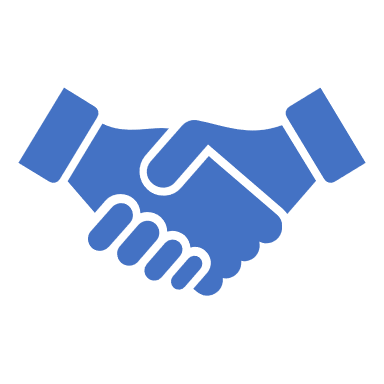 Action for Policy and Practice – Identify key processes to standardize/document, create protocols, and adopt policies to address adverse childhood experiences and environments to advance early childhood wellbeing. 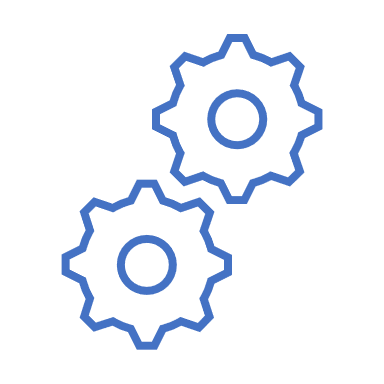 Tracking and Reporting – Track key metrics of an early childhood informed practice including systematic feedback to practice. 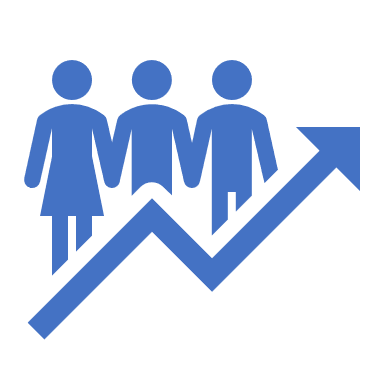 Education and Expertise – Provide clinicians and staff training on early childhood wellbeing environment. 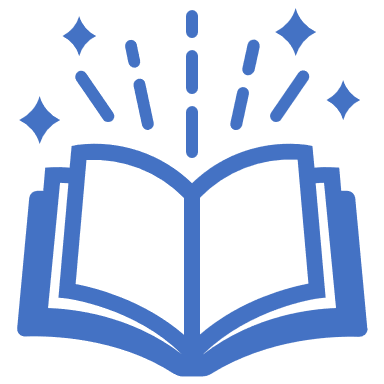 Instructions: At your next team meeting, use this Sustainability Planning Worksheet to select activities and plan next steps to build sustainability between now and June 2021. Practices will report out on selected activities and progress throughout remaining ASHEW webinars. Sustainability Planning WorksheetCommitment – Foundational, plan next steps for all Commitment activitiesCommitment – Foundational, plan next steps for all Commitment activitiesEngage with senior leaders/partners to prioritize staff supports to align ASHEW work with practice goals Establish Administrative Champion to partner with the Physician Leader Commit to a family advisor (FA):Work with Chapter FA to define roles/expectations for future FAIf FA engaged, establish post-project commitment including compensation for time (in kind or financial)         Action for Policy and Practice - Select one activity and plan next steps.        Action for Policy and Practice - Select one activity and plan next steps.Consensus on screening protocols practice-wide Establish workflows and move towards spread across practice/co-locationsEnsure orientation of new staff includes ASHEW related information and practices approachesEngage with staff and leaders in reviewing, developing, and prioritizing policies to support ASHEW practices           Data and Reporting - Select one activity and plan next steps.           Data and Reporting - Select one activity and plan next steps.Establish a team to include an IT person to ID key metrics and data reports for ongoing feedbackBuild and strengthen referral networks, including reporting and feedback loops Establish staff infrastructure for referralDefine and establish role(s) to manage complex care registry and including selected strategies to support families with complex care          Education and Expertise - Select one activity and plan next steps.          Education and Expertise - Select one activity and plan next steps.Establish education champion and resource information/specialistDevelop plan to train all staff on ASHEW policies and practices Continuous education for staff at all levelsCross sector collaborative professional development opportunities